Początek formularza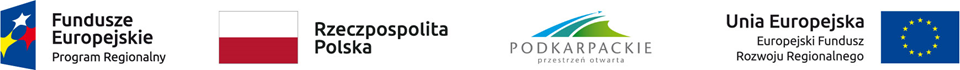 Początek formularza

Ogłoszenie nr 540116793-N-2019 z dnia 11-06-2019 r. Tarnobrzeg:
OGŁOSZENIE O ZMIANIE OGŁOSZENIA OGŁOSZENIE DOTYCZY: Ogłoszenia o zamówieniu INFORMACJE O ZMIENIANYM OGŁOSZENIU Numer: 554513-N-2019 
Data: 30/05/2019 SEKCJA I: ZAMAWIAJĄCY Prezydent Miasta Tarnobrzega, Krajowy numer identyfikacyjny 83041350900000, ul. ul. Kościuszki  32, 39-400  Tarnobrzeg, woj. podkarpackie, państwo Polska, tel. 158 226 570, e-mail strategia@tarnobrzeg.tpnet.pl, faks 158 222 504. 
Adres strony internetowej (url): www.tarnobrzeg.pl SEKCJA II: ZMIANY W OGŁOSZENIU II.1) Tekst, który należy zmienić: Miejsce, w którym znajduje się zmieniany tekst: 
Numer sekcji: IV 
Punkt: 6.2 
W ogłoszeniu jest: IV.6.2) Termin składania ofert lub wniosków o dopuszczenie do udziału w postępowaniu: Data: 2019-06-14, godzina: 10:00, 
W ogłoszeniu powinno być: IV.6.2) Termin składania ofert lub wniosków o dopuszczenie do udziału w postępowaniu: Data: 2019-06-24, godzina: 10:00, 